Практическое занятиеТема: «Построение чертежа болтового соединения»Цели занятия:- помочь обучающимся закрепить и углубить знания теоретического характера;- способствовать овладению студентами навыков и умений выполнения расчетов;- научить обучающихся работать с нормативной документацией;-.развивать способности самостоятельно использовать полученные знания для выполнения определенных действий.Содержание работы:1. По относительным (расчетным) размерам вычертить три вида упрощенного болтового соединения. На главном виде выполнить фронтальный разрез;2. Заполнить спецификацию ГОСТ 2.102-2013.Пример выполнения задания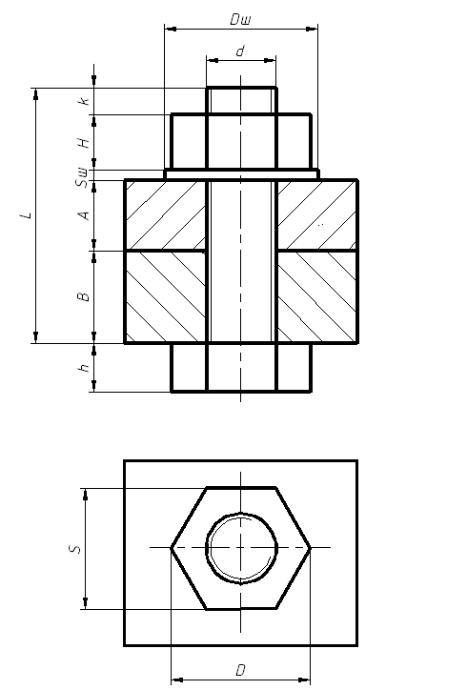 Порядок выполнения работы:1. Необходимо рассчитать длину болта. Длина болта включает только длину его стержня и определяется по формуле:l=А+В+SШ+H+k,где (А+В) – общая толщина соединяемых деталей;      Sш = 0,15×d – высота шайбы;      H = 0,8×d – высота гайки;      k = 0,3×d – остаток резьбы на стержне болта;      d – диаметр болта.Далее расчетное значение длины болта округляется до ближайшего большего значения по ГОСТ 7798-70;2. Вычерчиваются соединяемые детали в соответствии с размерами с отверстием, диаметр которого равен заданному диаметру болта. На главном виде болтового соединения выполняется полный фронтальный разрез;3. Сроится главный вид цилиндрической части болта и его головка, которая располагается снизу. Головка болта по ГОСТ 7798– 70 имеет шестигранную форму. Ширина головки болта D в упрощенном изображении принимается равной 2d, высота ее h = 0,7d;4. Затем вверх откладывается длина стержня болта.Вычерчивается шайба, затем, гайка. Диаметр шайбы Dш = 2,2d, а высота Sш = 0,15d. Диаметр описанной окружности для шестигранной гайки равен 2d, так же как и для головки болта, а высота ее равна 0,8d;5. Вычерчивается вид сверху и слева. На главном виде и виде слева наносятся проекции ребер на гайке и головке болта. Резьба изображается по всей видимой длине стержня;6. На чертеже наносятся размеры: длина болта, параметр резьбы на стержне болта и толщина соединяемых деталей;7. Наносятся позиции деталей для спецификации;8. Заполняется спецификация. Исходные данные для самостоятельной работы:d = M24; A = 38 мм – толщина детали 1; B = 26мм – толщина детали 2.(1)